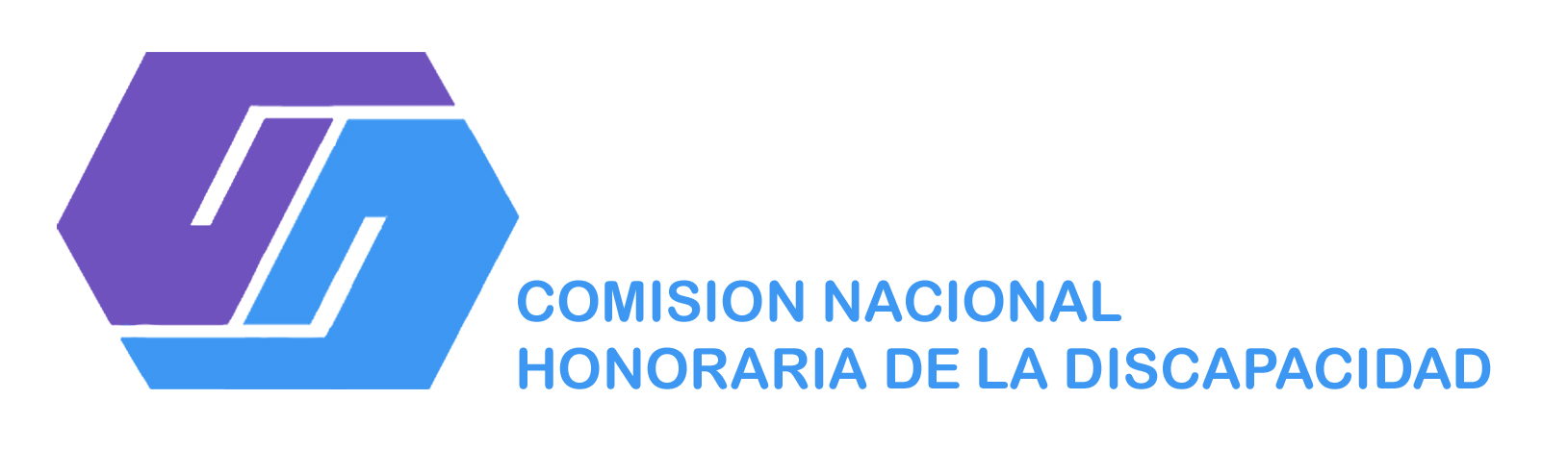 Datos complementarios de  inscripciones a concurso(Ley  18.651):DATOS DEL CONCURSANTE2. APOYOS NECESARIOS PARA LAS PRUEBAS Firma:APELLIDOS Y NOMBRESCédulaA efectos de tomar las providencias que hagan accesible el desarrollo de las pruebas, se requiere información relacionada a los elementos de apoyo necesarios para que el concursante  pueda desempeñarse con autonomía e independencia.                             MARCAR CON UNA XMicrófono para recibir las instrucciones                                 Intérprete de lengua de señas                                                                                Magnificador de pantalla                                                      Textos con letra ampliada  a   ..............                                Programa de computación Jaws                                         Adecuación de altura de mesa para sillas de rueda            Mouse lado izquierdo o derecho                                           Flexibilidad para la comprensión lectora (tiempo, léxico, etc.)                                          Otros – especificar:                                                              